ПЛАН И РАСПОРЕД ПРЕДАВАЊАП1, П2, ...., П15 – Предавање прво, Предавање друго, ..., Предавање петнаесто, Ч - ЧасоваПЛАН И РАСПОРЕД ВЈЕЖБИВ1, В2, ...., В15 – Вјежбе прве, Вјежбе друге, ..., Вјежбе петнаесте, ТВ – Теоријске вјежбе, ПВ – Практичне вјежбе, Ч - ЧасоваПРЕДМЕТНИ НАСТАВНИК:Проф. др Владимир Јовановић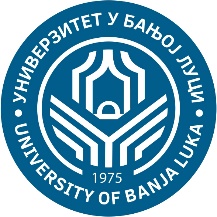 УНИВЕРЗИТЕТ У БАЊОЈ ЛУЦИПРИРОДНО-МАТЕМАТИЧКИ ФАКУЛТЕТКатедра за Теоријску математику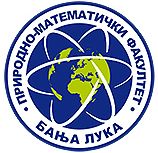 Ак. годинаПредметШифра предметаСтудијски програмЦиклус студијаГодина студијаСеместарБрој студенатаБрој група за вјежбе2023/2024.Основе математике1Ц09МОС922Математика-информатика (сви смјерови)III1СедмицаПредавањеТематска јединицаДанДатумВријемеМјестоЧНаставникIП1Исказни и предикатски рачун.Понедјељак02.10.2023.09:00-12:00Амфитеатар3Проф. др Владимир Јовановић, ванредни професорIIП2Скупови. Операције са скуповима.Понедјељак09.10.2023.09:00-12:00Амфитеатар3Проф. др Владимир Јовановић, ванредни професорIIIП3Релације. Релације еквиваленције и класе еквиваленције. Релације поретка.Понедјељак16.10.2023.09:00-12:00Амфитеатар3Проф. др Владимир Јовановић, ванредни професорIVП4Функције. Инјективност и сурјективност функција. Бијекције. Слика и праслика скупа.Понедјељак23.10.2023.09:00-12:00Амфитеатар3Проф. др Владимир Јовановић, ванредни професорVП5Аксиоматска теорија скуповаПонедјељак30.10.2023.09:00-12:00Амфитеатар3Проф. др Владимир Јовановић, ванредни професорVIП6Пеано-Дедекиндова дефиниција скупа природних бројева. Сабирање и множење природних бројева. Релација поретка на скупу природних бројеваПонедјељак06.11.2023.09:00-12:00Амфитеатар3Проф. др Владимир Јовановић, ванредни професорVIIП7Математичка индукцијаПонедјељак13.11.2023.09:00-12:00Амфитеатар3Проф. др Владимир Јовановић, ванредни професорVIIIП8Дедекиндова теорема о рекурзији, природни степен, коначан збир и производУторак20.11.2023.09:00-12:00Амфитеатар3Проф. др Владимир Јовановић, ванредни професорIXП9Еквипотентност скуповаПонедјељак27.11.2023.09:00-12:00Амфитеатар3Проф. др Владимир Јовановић, ванредни професорXП10Пребројивост скуповаПонедјељак04.12.2023.09:00-12:00Амфитеатар3Проф. др Владимир Јовановић, ванредни професорXIП11Уређено поље. Апсолутна вриједност Понедјељак11.12.2023.09:00-12:00Амфитеатар3Проф. др Владимир Јовановић, ванредни професорXIIП12Скуп цијелих и рационалних бројеваПонедјељак18.12.2023.09:00-12:00Амфитеатар3Проф. др Владимир Јовановић, ванредни професорXIIIП13Аксиома потпуности. Постојање и јединственост скупа реалних бројеваПонедјељак25.12.2023.09:00-12:00Амфитеатар3Проф. др Владимир Јовановић, ванредни професорXIVП14Архимедова теорема, густина скупа реалних бројева. Принцип уметнутих интервалаУторак08.01.2024.09:00-12:00Амфитеатар3Проф. др Владимир Јовановић, ванредни професорXVП15Аритметички коријен. Рационални степенПонедјељак15.01.2024.09:00-12:00Амфитеатар3Проф. др Владимир Јовановић, ванредни професорСедмицаВјежбеТип вјежбиТематска јединицаДанДатумВријемеМјестоЧСарадникIВ1ТВИсказни и предикатски рачун.Понедјељак02.10.2023.12:00-14:00Амфитеатар2мр. Бојан Николић, IIВ2ТВСкупови. Операције са скуповима.Понедјељак09.10.2023.12:00-14:00Амфитеатар2мр. Бојан Николић, IIIВ3ТВРелације. Релације еквиваленције и класе еквиваленције. Релације поретка.Понедјељак16.10.2023.12:00-14:00Амфитеатар2мр. Бојан Николић, IVВ4ТВФункције. Инјективност и сирјективност функција. Бијекције. Слика и праслика скупа у односу на функцију.Понедјељак23.10.2023.12:00-14:00Амфитеатар2мр. Бојан Николић, VВ5ТВПеано-Дедекиндова дефиниција скупа природних бројева. Сабирање и множење природних бројева. Релација поретка на скупу природних бројеваПонедјељак30.10.2023.12:00-14:00Амфитеатар2мр. Бојан Николић, VIВ6ТВПринцип индукције. Принцип јаке индукције. Принцип доброг уређења. Рекурзивна дефиниција.Понедјељак06.11.2023.12:00-14:00Амфитеатар2мр. Бојан Николић, VIIВ7ТВПочетни сегмент скупа природних бројева. Коначни и бесконачни скупови. Број елемената коначног скупа.Понедјељак13.11.2023.12:00-14:00Амфитеатар2мр. Бојан Николић, VIIIВ8ТВБиномни коефицијенти и биномна формула. Принципи пребројавања коначних скупова.Уторак20.11.2023.12:00-14:00Амфитеатар2мр. Бојан Николић, IXВ9ПВПрви колоквијумПонедјељак27.11.2023.12:00-14:00Амфитеатар2мр. Бојан Николић, XВ10ПВПрстен цијелих бројева. Дјељивост цијелих бројева. Прости бројеви. Основни став аритметике.Понедјељак04.12.2023.12:00-14:00Амфитеатар2мр. Бојан Николић, XIВ11ПВ Поље рационалних бројева. Густоћа скупа рационалних бројева. Ирационални бројеви.Понедјељак11.12.2023.12:00-14:00Амфитеатар2мр. Бојан Николић, XIIВ12ПВКошијеви и конвергентни низови рационалних бројева.Поље реалних бројева.  Понедјељак18.12.2023.12:00-14:00Амфитеатар2мр. Бојан Николић, XIIIВ13ПВАрхимедово својство. Канторова теорема о низу уметнутих одсјечака. Супремум и инфимум скупа. Аксиома непрекидности. Комплетност скупа реалних бројева.Понедјељак25.12.2023.12:00-14:00Амфитеатар2мр. Бојан Николић, XIVВ14ПВЕквипотентност скупова. Кардиналност скупа. Пребројиви и непребројиви скупови. Теорема Кантор-Бернштајна.Уторак08.01.2024.12:00-14:00Амфитеатар2мр. Бојан Николић, XVВ15ПВДруги колоквијумПонедјељак15.01.2024.12:00-14:00Амфитеатар2мр. Бојан Николић, 